   	В целях обеспечения социальных гарантий лиц, замещающих муниципальные должности, лиц, замещающих должности муниципальной службы в муниципальном образовании Сорочинский городской округ Оренбургской области, в соответствии со статьей 134 Трудового кодекса Российской Федерации, пунктом 2 статьи 53  Федерального закона от 06.10.2003 N 131-ФЗ «Об общих принципах организации местного самоуправления в Российской Федерации», решением Совета депутатов муниципального образования Сорочинский городской округ Оренбургской области от 20 декабря 2023 года № 308 «О бюджете муниципального образования Сорочинский городской округ Оренбургской области на 2024 год и плановый период 2025 и 2026 годов», руководствуясь Уставом муниципального образования Сорочинский городской округ Оренбургской области, Совет депутатов муниципального образования Сорочинский городской округ Оренбургской области  РЕШИЛ:Внести в решение Сорочинского городского Совета от 21 мая 2015 года № 402 «Об Утверждении Положения «О денежном содержании лиц, замещающих муниципальные должности, лиц, замещающих должности муниципальной службы в муниципальном образовании Сорочинский городской округ Оренбургской области» (с учетом изменений от 04.12.2015  № 36,  от 09.11.2017 № 346, от 06.07.2018 № 412, от 30.11.2018 № 446, от  31.01.2019 № 469, от 30.09.2019 № 514, от 27.11.2019 № 535, от 11.09.2020 № 614, от 18.11.2020 № 15, от 19.02.2021 № 39, от 27.09.2022 № 203, от 16.08.2023 № 278) (далее – Положение) следующие изменения:Проиндексировать с 1 января 2024 года на 7,0 процента должностные оклады лиц, замещающих муниципальные должности, лиц, замещающих должности муниципальной службы в муниципальном образовании Сорочинский городской округ Оренбургской области.Установить, что при увеличении размера должностного оклада работников их размеры подлежат округлению до целого рубля в сторону увеличения.Приложение № 1 к Положению изложить в следующей редакции:«Размеры должностных окладов лиц, замещающих муниципальные должности в муниципальном образовании Сорочинский городской округ Оренбургской областиПриложение № 2 к Положению изложить в следующей редакции: «Размеры должностных окладов лиц, замещающих должности муниципальной службы в муниципальном образовании Сорочинский городской округ Оренбургской области2. Финансирование расходов на цели, указанные в пункте 1.1. настоящего решения, осуществлять за счет средств бюджета муниципального образования Сорочинский городской округ Оренбургской области, предусмотренных главным распорядителям средств местного бюджета на соответствующий финансовый год.3. Поручить организацию исполнения решения главе муниципального образования Сорочинский городской округ и начальникам отраслевых (функциональных) органов администрации Сорочинского городского округа Оренбургской области.4. Установить, что настоящее решение вступает в силу со дня его подписания. 5. Контроль за исполнением настоящего решения возложить на постоянную депутатскую комиссию по вопросам бюджета, муниципальной собственности и социально-экономическому развитию.Председатель Совета депутатов муниципального образования Сорочинский городской округ Оренбургской области                                                        С.В. ФильченкоГлава муниципального образованияСорочинский городской округ                                                                                              Т.П. Мелентьева  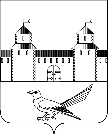 СОВЕТ ДЕПУТАТОВМУНИЦИПАЛЬНОГО ОБРАЗОВАНИЯСОРОЧИНСКИЙ ГОРОДСКОЙ ОКРУГОРЕНБУРГСКОЙ ОБЛАСТИ(XXXII СЕССИЯ ШЕСТОГО СОЗЫВА)                                                                      РЕШЕНИЕот 26 декабря 2023 года № 314 О внесении изменений в решение Сорочинского городского Совета от 21 мая 2015 года № 402 «Об Утверждении Положения «О денежном содержании лиц, замещающих муниципальные должности, лиц, замещающих должности муниципальной службы в муниципальном образовании Сорочинский городской округ Оренбургской области» (с учетом изменений и дополнений от 04.12.2015 № 36, от 09.11.2017   № 346, от 06.07.2018 № 412, от 30.11.2018 № 446, от 31.01.2019 № 469, от 30.09.2019 № 514,  от 27.11.2019 № 535, от 11.09.2020 № 614, от 18.11.2020 № 15, от 19.02.2021 № 39, от 27.09.2022 № 203, от 16.08.2023 № 278) Наименование муниципальной должности Размердолжностногооклада (рублей)Высшие муниципальные должностиВысшие муниципальные должностиГлава муниципального образования                            55928Председатель контрольно-счетного органа              32953Наименование должности муниципальной службыРазмердолжностногооклада (рублей)                Высшие должности муниципальной службы                                 Высшие должности муниципальной службы                 Первый заместитель главы администрации городского округа44741Заместитель главы администрации городского округа                39180Руководитель аппарата  (управляющий делами) администрации городского округа                               31924                Главные должности муниципальной службы                                Главные должности муниципальной службы                Руководитель самостоятельного структурного подразделения органа местного самоуправления 31319Заместитель руководителя самостоятельного структурного подразделения органа местного самоуправления25093Главный архитектор муниципального образования31319Руководитель структурного подразделения органа местного самоуправления24426                Ведущие должности муниципальной службы                                Ведущие должности муниципальной службы                Заместитель руководителя структурного подразделения органа местного самоуправления22008Исполнительный секретарь представительного органа  муниципального образования 21465Руководитель структурного подразделения в составе самостоятельного структурного подразделения органа местного самоуправления23884Заместитель руководителя структурного подразделения в составе самостоятельного структурного подразделения органа местного самоуправления21525                Старшие должности муниципальной службы                                Старшие должности муниципальной службы                Главный специалист                           21465Ведущий специалист                            17534                Младшие должности муниципальной службы                                Младшие должности муниципальной службы                Специалист 1 категории                                  15418Специалист 2 категории                                  11671